A proposito di distribuzioni alimentari e disciplina Romana (in ricordo di Nino Ruscitti)18 maggio 2020 Nascita di San Giovanni Paolo Magno	Un tema assai importante sul quale mi sono soffermata in anni lontani entusiasmando gli studenti che partecipavano alle lezioni teramane e poi a quelle romane è quello della disciplina Romana, ho assegnato anche tesine di approfondimento, tesi di laurea e di dottorato. É un tema importante, stimolata anche dal prof. Catalano che mi sollecitava ad approfondirlo proprio perchè ha diverse implicazioni giuridiche.A chiusura del corso mi piace affrontare questo tema  ricordando un antico allievo, mio studente prima e poi mio laureato nell’Università di Teramo, quindi mio collaboratore, nominato cultore della materia anche alla Lumsa, a me assai caro: Nino Ruscitti, originario di Sulmona patria del grande giurista Giuseppe Capograssi. Aveva vinto alcune borse di studio e poi anche un dottorato di ricerca. La tesi di laurea che aveva svolto con grande passione e competenza era proprio sulla disciplina Romana, gli chiesi quindi di continuare la ricerca e di svilupparla approfondendola nella tesi di dottorato. Dottorato che aveva vinto nelle discipline romanistiche nell’Università degli studi della Magna Grecia – Catanzaro (XVI ciclo) e gli fu assegnato come tutore il prof. Giorgio Barone Adesi. Lo ricordo sempre serio, gentile, preparato, elegante e affabile con gli studenti. Poi cominciò a fare la professione di avvocato e fu sempre più coinvolto e appassionato da questa e proprio per il rigore e il timore di non fare tutto perfettamente preferì l'attività forense mettendo da parte la ricerca universitaria che aveva svolto negli anni con grande competenza. Dal tono che sto usando avete capito che Nino è con noi nella Comunione dei Santi (cfr. nel volume Cittadini popoli e comunione ‘Communio santorum’) ma purtroppo ci ha lasciato.Sul treno tornando da Venezia qualche mese fa, il 14 febbraio, ho appreso la terribile notizia … una polmonite, diagnosticata come influenza lo aveva sottratto alla famiglia, agli affetti! I familiari mi hanno raccontato che prima di essere intubato continuava a lavorare per i clienti dello studio (https://www.ilmattino.it/primopiano/cronaca/ha_influenza_ma_era_polmonite_morto_a_44_anni_avvocato_nino_ruscitti-5050829.html)Mi piacerebbe che l’Università di Teramo, dove ha studiato, organizzasse qualcosa per ricordarlo  e  perché no l’Università della Magna Grecia gli assegnasse formalmente il titolo di dottore di ricerca, anzi mi darò da fare perché ciò possa, in qualche misura, avvenire.Intanto io Gli dedico questa lezione, sperando di potere il prossimo anno accademico fare una giornata in Suo ricordo alla Lumsa.  ….. Già ho evidenziato il nesso tra cittadinanza e diritto al frumentum publicum e poi alle distribuzioni di pane (v. supra Cap. III, par. 2); in numerosi testi appare, altresì, uno stretto rapporto tra il populus e il pane. Tra i testi giuridici ricordiamo l'editto di Tarracius Bassus, del 375-376; in esso sono richiamati i nomina aere incisa di molti tabernari, i quali avevano usurpato (vindicare consueverant) alcune prerogative riguardanti la pecunia spectaculis e il panis populi, contro la disciplina romana. Nell'editto di Galerio del 311 si trova l'espressione publica disciplina Romanorum .…In CTh. 16,1,2 troviamo ancora disciplina: («quam divinum Petrum apostolum tradidisse Romanis religio ... secundum apostolicam disciplinam evangelicamque doctrinam patris et filii et spiritus sancti unam deitatem sub parili maiestate et sub pia trinitate» vedi supra).	In CTh. 14,15,1) gli Imperatori provvedono affinché del pessimus panis non sia somministrato populi Romani usibus. Si dettano, in questa costituzione come in altre, disposizioni precise circa la quantità di frumento integrum e il relativo prezzo, onde garantire una certa qualità di pane al popolo romano.	Abbiamo già accennato (vedi supra Cap. III, par. 2) all'importanza di provvedimenti sulle distribuzioni di viveri e ai motivi che spingono i governanti a compiere "elargizioni" anche alimentari: ottenere il favore del popolo e comunque la quiete pubblica. Ben note sono d'altra parte le conseguenze drammatiche della penuria di pane. Si possono qui ricordare episodi famosi: le carestie del 376 e del 384, che comportarono la cacciata dalla città di Roma di alcuni peregrini (v. supra Cap. IV, par. 2), e un altro episodio narratoci nella Vita Sanctae Melaniae, 34: la lapidazione nel 409 del prefetto Pompeiano, il quale aveva tentato di impossessarsi di alcune proprietà destinate ai poveri, «orta seditione populi propter penuriam panis».Adclamtiones populi Romani	CTh. 8,5,32 (che porta nell'inscriptio i nomi di Valentiniano, Valente e Graziano, del 371) indirizzata, da Treviri, ad Ampelio  praefectus urbi, che sappiamo fu abilissimo nel procurarsi il favore del popolo, fa riferimento alle adclamationes populi Romani. Questa costituzione (presente anche in C. 12,50,6, ma priva della parte qui esaminata) è contenuta nel titolo de cursu publico angariis et parangariis. L'Imperatore (che quando vi fosse necessità di recarsi da lui concedeva al Senato evectionum copiam) aggiungeva: «Nam si adclamationibus populi Romani nostri aliisque antiquis et sollemnibus rebus concessa iugitas inlibata servatur, provincialibus etiam, quando e re esse censerent, evectionum copia non negata est». E' noto che il prefectus urbi ogni mese indirizzava ad scrinia sacra gli acta senatus, cioè i verbali delle decisioni del Senato, ed anche gli acta populi. Vi è certamente un rapporto tra gli acta populi e le adclamationes populi Romani, e così pure tra acta populi, adclamationes populi Romani e vota populi Romani (su cui v. anche infra). Abbiamo visto, in alcune costituzioni, l'importanza delle publicae adclamationes, che altro non sono che le voces populi, ed anche l'importanza delle provincialium voces: vedi CTh. 1,16,6 = C. 1,40,3 (cfr. C. 9,47,12).	In CTh. 14,4,6 (che porta nell'inscriptio i nomi di Valentiniano, Teodosio ed Arcadio, del 389, `emanata' da Roma, indirizzata al praefectus urbi Albino) si dispone che i «porcinarii urbis aeternae cum pervigilem laborem populi Romani commodis exhibeant» non siano gravati da munera sordida. Ai commoda del popolo romano provvedono dunque i porcinarii della "città eterna". Questa costituzione è anche nel Codice di Giustiniano (C. 11,17,1).  	CTh. 11,20,3 (del 400 o del 405, che ha nell'inscriptio i nomi di Arcadio ed Onorio, indirizzata al prefetto del pretorio Adriano, emanata da Ravenna, contenuta nel titolo de conlatione donatarum vel relevatarum possessionum), disponendo una `contribuzione straordinaria' da parte dei proprietari di aedificia, stabilisce: «per omnes autem civitates municipia vicos castella ex horreis balneis ergasteriis tabernis domibus cenaculis, salinis etiam omnibus praeter mancipum, quae populi Romani lavacris inserviunt ... nullius excepta persona ... excepta scilicet aeternabili urbe». Si tratta di esenzioni di imposta riguardanti, tra l'altro, le saline che servono per il popolo romano. Anche questa costituzione parla di aeternabilis urbs alla quale vengono concessi privilegi.	Il termine populus Romanus appare altresì nei cd. Gesta senatus Romani de Theodosiano publicando, del 438, che contengono il verbale della seduta nella quale il prefetto del pretorio presentò al senato romano copia del Codice che gli era stato consegnato da Teodosio l'anno prima a Costantinopoli. Tra le acclamazioni dei senatori troviamo «Haec sunt vota senatus, haec sunt vota populi Romani. Dictum X». Nel verbale della seduta ricorrono anche altre espressioni  di particolare rilevanza: Bono generis humani, bono senatus, bono rei publicae, bono omnium; per vos arma, per vos iura; urbs aeterna. Che cosa sono i vota populi Romani, che (sembrerebbe con tanta concretezza) vengono presentati? Il de Francisci ritiene "molto significative" alcune adclamationes; ma, non senza contraddizione, in altro luogo, considera in generale «l'intervento dell'assemblea ... una formalità esteriore praticata per accrescere efficacia e prestigio agli atti dell'imperatore».	Non è azzardato ipotizzare, alla luce delle fonti sin qui analizzate, che vi sia un nesso tra le adclamationes populi Romani e i vota populi Romani. I Gesta senatus Romani de Theodosiano publicando potrebbero contenere una verbalizzazione, presupporre anche le acclamazioni del popolo e costituire quindi una testimonianza del potere politico del popolo nel V secolo.	B) Novellae constitutiones 	Poniamo l'attenzione sulle costituzioni che hanno per destinatario il populus Romanus inteso come popolo di tutto l'Impero. Si tratta di due Novelle di Valentiniano III: la IX e la XVI, rispettivamente del 440 e del 445. Entrambe hanno nella inscriptio i nomi degli Imperatori Teodosio e Valentiniano e come destinatario il popolo romano, rispettivamente: populo Romano e ad p(opulum) R(omanum); i luoghi sono rispettivamente Rav(ennae) e Romae; inoltre nella subscriptio di entrambe si legge: «et manu divina: proponatur amantissimo nostri populo Romano»; segue l'indicazione del giorno e del luogo. Come vedremo, entrambe le costituzioni sono qualificate dall'Imperatore come editti: «singulos universosque hoc admonemus edicto» e «hoc ergo edicto agnoscat universitas».	Nella Novella IX si ammoniscono singulos universosque affinché usino le armi per difendersi dagli attacchi del nemico. Gli Imperatori ritengono che tutte le volte che la publica utilitas lo richieda, debba essere richiamata la universitatis sollicitudo, affinché siano compiute da tutti (ab omnibus) le cose destinate a tutti (omnibus). Particolare attenzione è fatta per tranquillizzare i provinciales, affermando che pro ipsorum salute disponitur. Era giunta la notizia che Genserico (hostis imperii nostri) era salpato dal porto di Cartagine con una non piccola flotta e quindi omnia litora potevano subire improvvisi attacchi. Nonostante l'impegno nel predisporre presidi per diversa loca e l'arrivo dell'esercito di Teodosio, con questo edictum si ammoniscono singulos universosque affinchè, Romani roboris confidentia et animo, se vi sarà necessità, salva disciplina publica, ricorrano alle armi con una leale collaborazione e congiungendo gli scudi (fideli conspiratione et iuncto umbone). L'attacco di Genserico poteva venire da qualsiasi parte poiché, come afferma l'Imperatore, durante l'estate le navigazioni sono più tranquille. E' facile rilevare espressioni dalle quali si può dedurre con certezza che la costituzione era indirizzata al popolo Romano dell'Impero. Attraverso lo stile, talvolta ricercato e quasi lirico, l'Imperatore vuole dimostrare un forte attaccamento alla tradizione.	Nella Novella XVI, quanto all'obbligo di accettare il solidus per il valore in esso dichiarato, si legge «hoc ergo edicto agnoscat universitas».	E' da evidenziare in quest'ultima Novella il termine Quirites, al vocativo, che non appare mai nelle costituzioni (se si escludono le espressioni contenute in due costituzioni di Giustiniano: «nudum ex iure Quiritium» e «ex iure Quiritium nomen»).	Entrambe le Novelle si rivolgono dunque a tutti i cittadini dell'Impero ed hanno contenuto universale.	Per intendere l'accezione di populus Romanus, inteso come populus dell'Impero, è utile  un'esame comparativo con la Nov. V, del 440, che porta nell'inscriptio i nomi degli stessi Imperatori, indirizzata ad populum. Il Meyer sostiene che la costituzione fosse indirizzata ad populum urbis Romae e che in prosieguo di tempo, poiché il testo della costituzione inizia con le parole Urbis Romae, gli editori, reputando trattarsi di una ripetizione,  abbiano eliminate le ultime due parole dall'inscriptio. La Nov. V, a differenza delle altre due, riguarda un problema specifico della urbs Roma che, come si afferma all'inizio della costituzione, «merito caput nostri veneramur imperii» (v. supra). 	La presenza di costituzioni indirizzate ad populum dimostra la tecnicità del termine. Non si trovano costituzioni indirizzate alla plebe, nel Codex Theodosianus, né nel Codex Iustinianus. Per contro si può ricordare una lettera di un Papa, Felice III, indirizzata ad clerum et plebem orthodoxam Constantinopolitanam.	C) Codex Iustinianus	Nel Codice di Giustiniano il termine populus Romanus appare tre volte.	Nella Deo auctore 7 (= C. 1,17,1,7 del 530) si legge: «omne ius omnisque potestas populi Romani in imperatoriam translata sunt potestatem». In C. 6,51,1 di Giustiniano, del 534, nel titolo de caducis tollendis si legge: «quae in se populus Romanus movebat, necessarium duximus, patres conscripti, in pacificis nostri imperii temporibus ab orbe Romano recludere». In queste due costituzioni è chiaro il riferimento all'insieme dei cittadini romani.	In C. 11,17,1, del 389 (contenuta nel titolo de suariis et susceptoribus vini et ceteris corporatis) si parla invece di populus Romanus inteso come popolo della città di Roma.  In primo piano sono considerati i commoda del populus Romanus. Questa costituzione è presente già in CTh. 14,4,6 (vedi in questo stesso paragrafo sub A).(vedi più ampiamente Cittadini popoli e comunione …)…In chiusura richiamo quanto ho scritto in diversi lavori a proposito del concetto di educatio e conubium per alcuni riferimenti a disciplina (Romana)Educatio è fondamentale anche per il legame con lo ius naturale (e/o con il concetto di disciplina, sinonimo di ius); ad esempio l’educatio della prole è presente nella definizione di matrimonio secondo lo ius naturale, strettamente connessa alla  coniunctio maris atque feminae e alla procreatio (D. 1.1.1 Ulpiano). Sul concetto di educatio si deve porre l’attenzione anche al tema degli alimenti (e a D. 25,3,5,14 Ulpiano) . Pietro Bonfante, tra i massimi studiosi delle tematiche della familia precisa, a proposito dell’obbligo stesso agli alimenti che non comprende «i puri alimenti, cioè quanto è necessario alla vita ed ai suoi elementari bisogni (vitto, vestito, ricetto)» ma anche, in senso più ampio, riguarda “i pesi dell’educazione” .…Tratto da alcuni lavori: in particolare Matrimonio e donna Torino 2012 3. Conubium sinonimo di matrimonio: Diocleziano e il linguaggio di Costantino Già Diocleziano, il quale ha «segnato l’inizio della politica imperiale tendente ad unificare l’istituto del matrimonio in tutto l’impero» , nella nota costituzione del 295 adopera due volte il termine conubium nel significato di matrimonio: «cum pecudum ac ferarum promiscuo ritu ad inlicita conubia … inruerint» (Coll. 6,4,2); «sed posthac religionem sanctitatemque in conubis copulandis volumus ab unoquoque servari disciplinam legesque Romanas meminerint pertinere et eas tantum sciant nuptias licitas, quae sunt Romano iure permissae» (Coll. 6,4,4). Il termine conubium è dunque utilizzato a proposito della differenza tra le regole che disciplinano gli accoppiamenti degli esseri umani e il ritus pecudum ac ferarum .Successivamente il termine conubium è usato da Costantino in due costituzioni (tre occorrenze), appunto nel significato di “matrimonio”: una costituzione del 319 (CTh. 12, 1, 6) e una del 326 (CTh. 9,7,2) .Nella costituzione del 319 (contenuta nel titolo de decurionibus del Codex Theodosianus) si legge: «Nulla praeditos dignitate ad sordida descendere conubia servularum etsi videtur indignum, minime tamen legibus prohibetur; sed neque conubium cum personis potest esse servilibus et ex huiusmodi contubernio servi nascuntur» . In questo passo la parola conubium indica dunque dapprima le unioni (“matrimoni”?) con le serve (sordida conubia servularum): tali unioni, pur considerate sordida, non sono proibite dalle leggi. Subito dopo lo stesso termine è adoperato per escludere il “matrimonio” tra liberi e servi (è usato anche il termine contubernium, in riferimento, si badi, alla condizione dei nati).Nella costituzione, inoltre, vengono minacciate pene severe al decurione che segretamente si unisca con una schiava altrui: «si enim decurio clam … alienae fuerit servae coniunctus». A questo proposito ricordo CTh. 4,12,4 del 331: «Quaecumque mulierum post hanc legem servi contubernio se miscuerit, et non conventa per denuntiationes, sicut ius statuebat antiquum, statum libertatis amittat» .La costituzione di Costantino contenuta in CTh. 12,1,6 è presente, con qualche variazione, nel Codex Iustinianus, nel titolo de incestis et inutilibus nuptiis: «Cum ancillis non potest esse conubium: nam ex huiusmodi contubernio servi nascuntur» (C. 5,5,3). Secondo il Biondi, non si tratterebbe di “divieto” bensì di “incapacità giuridica”, derivante dallo status di servo , e ogni “ambiguità” scomparirebbe nella redazione giustinianea. L’“ambiguità” dipenderebbe, almeno a quanto pare, appunto dall’uso di conubium anche per i rapporti tra liberi e servi (sordida conubia). Ma, a ben vedere, questo uso è un aspetto delle innovazioni volute dall’imperatore Costantino.L’altra costituzione di Costantino nella quale troviamo il termine conubium è del 326 (riportata nel titolo ad legem Iuliam de adulteriis del Codex Theodosianus): «quamvis adulterii crimen inter publica referatur, quorum delatio in commune omnibus sine aliqua legis interpretatione conceditur, tamen ne volentibus temere liceat foedare conubia, proximis necessariisque personis solummodo placet deferri copiam accusandi …» (CTh. 9,7,2) . È stato osservato, a proposito di questa costituzione, che gli interventi costantiniani in materia d’adulterio «non possono non essere messi in relazione con il pensiero di Lattanzio esposto nelle divinae institutiones, specie dove si insiste sull’uguaglianza dell’uomo e della donna nel matrimonio» . La costituzione è presente anche nel Codex Iustinianus, nel titolo ad legem Iuliam de adulteriis et de stupro: C. 9,9,29.Si noti che il termine conubium appare, ancora nel significato di matrimonio, nel Codex Theodosianus un’altra sola volta, in una costituzione che porta nell’inscriptio i nomi di Valentiniano, Valente e Graziano del 366 (?): CTh. 4,12,6 .Quanto alle fonti giuridiche, dunque, il termine conubium viene usato nel significato di “matrimonio”, a proposito delle unioni servili, per la prima volta nelle costituzioni dell’imperatore Costantino. Adoperando il termine conubium nel senso di matrimonio, cioè secondo il linguaggio giuridico di Diocleziano, Costantino conserva il linguaggio comune, già fatto proprio dalla cancelleria imperiale, ed innova nell’istituto. Il termine conubium serve a segnalare un’uguaglianza fra gli uomini (anche servi) quanto ad un istituto, il matrimonio, che secondo la giurisprudenza, almeno a partire dall’età dei Severi, era di diritto naturale. L’analisi dell’uso di conubium nelle fonti giuridiche, in particolare nelle costituzioni di Diocleziano e di Costantino, ci ha condotto ad una considerazione del matrimonio di diritto naturale accanto a quello di diritto civile. 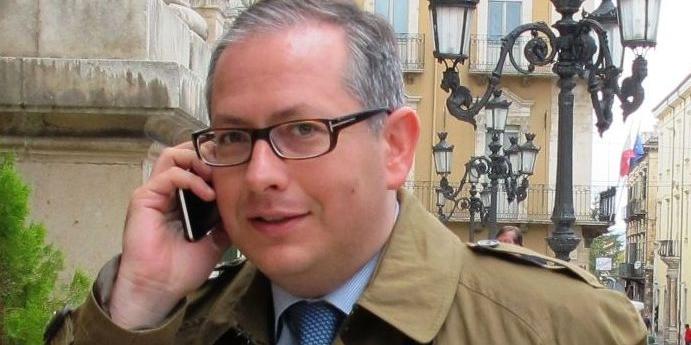 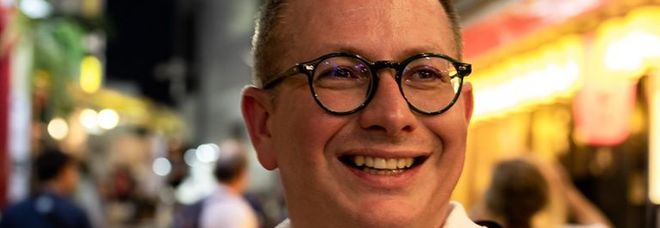 Nino Ruscitti 